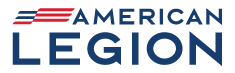 VETERANS STRENGTHENING AMERICANATIONAL SECURITY DIVISION'S WEEKLY REPORTMario Marquez, Director MMarquez@legion.orgOctober 17-21, 2022 STAFF ACTIVITYNS staff attended a virtual meeting titled "Defense Innovation Board." Hosted by the Department of Defense (DOD). Focused on collaboration between DOD and the Private Sector aimed to equip better the "Warfighter" and modernization of the Armed Forces. (Resolution No. 127: Transform America's Armed Forces)NS staff attended a virtual VSO roundtable hosted by the Office of Personnel Management (OPM). It focused on Talent Management barriers within the Department of Defense and the unintended consequences for the warfighter in terms of Military Quality of Life. (Resolution No. 85: Support for Military Quality of Life Standards)NS staff participated in an Edelman Global Advisory Group webinar, "US-Taiwan Initiative on 21st Century Trade." The discussion focused on the advances in mutual trade priorities based on shared values. (Research for pending resolution "Policy on Taiwan.")NS staff hosted a virtual meeting with Veterans Service Organizations (VSOs) to discuss the current status  of the Defense Health Agency (DHA) implementation of the Individual Longintudal Exposure Record (ILER.) A web-based application that provides the Department of Defense (DoD) and Veterans Administration (VA) the ability to link an individual to exposures to improve health care's efficiency, effectiveness, and quality. (Resolution No. 85: Support for Military Quality of Life Standards)NS staff attended a webinar hosted by the Center for a New American Security titled "Developing a Transatlantic Technology Strategy." A project partially supported by the U.S. Air Force aimed at providing actionable policy recommendations to repair Transatlantic Technology relationships. (Resolution No. 127: Transform America's Armed Forces)NS Staff continues preparation in support of National Vice Commander Walhus' participation in the 40th Anniversary of the Veterans Day celebration at the Vietnam Veterans Wall memorial.POW/MIAOctober 20, 2022Soldier accounted for from Korean War (Zoellick, W.)Soldier accounted for from Korean War (Defibaugh, D.)DPAA has identified/repatriated 133 servicemembers so far this year.PROGRAMS (The American Legion Military Surplus Equipment)Processed request: Ammo – 2,480; Rifle – 28; Clips – 15; Static Display – 1Participants: Post – 5; Department – 5